Ώρα για εξάσκηση!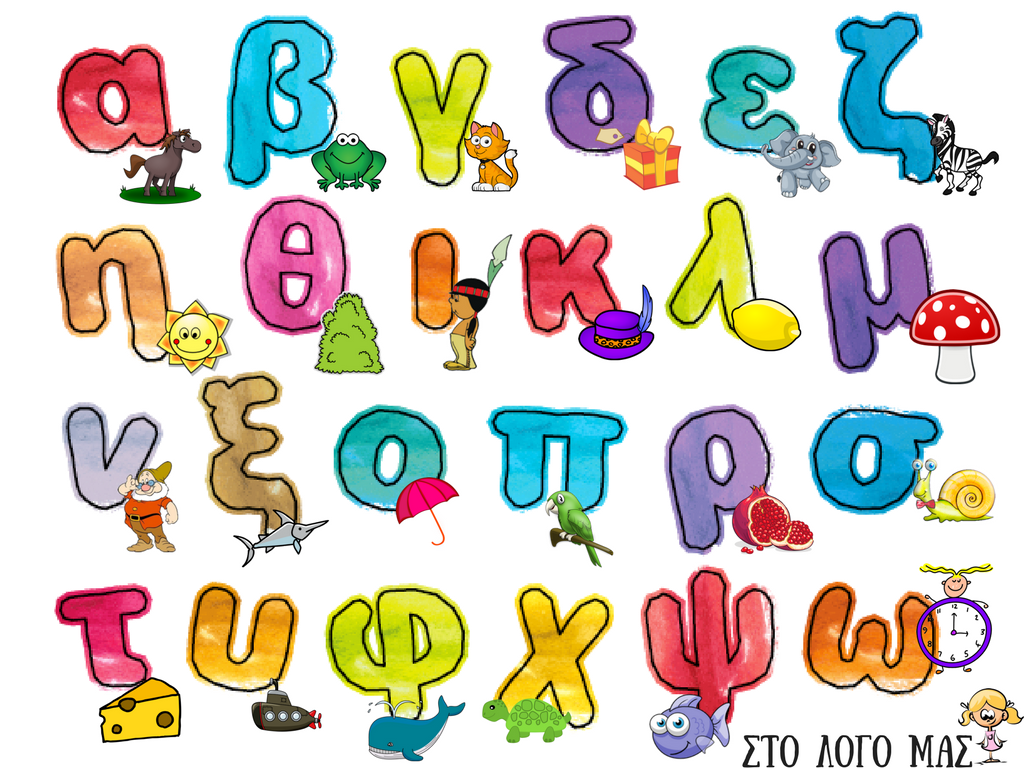 Αα   Εε   Οο  ΙιΌνομα ………..…………….. Ημερομηνία………..Κόψε και κόλλησε το αρχικό γράμμα κάθε εικόνας. 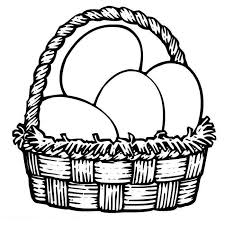 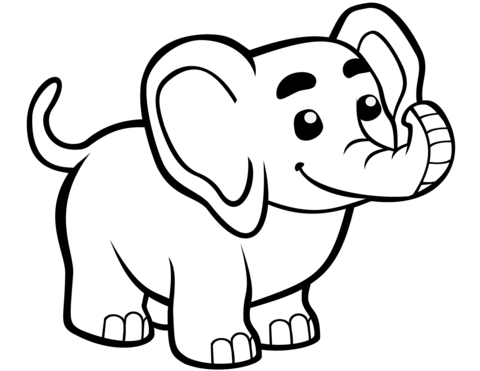 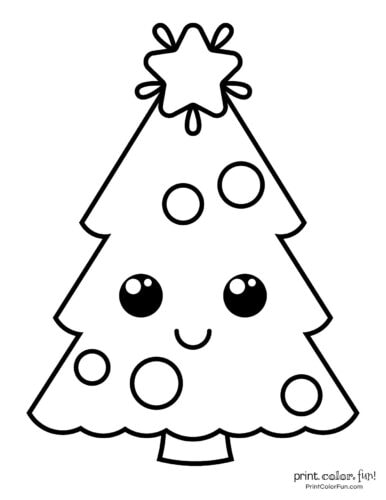 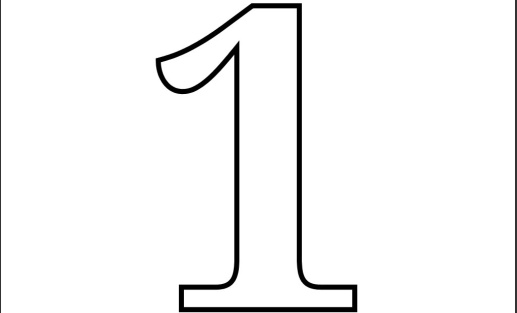 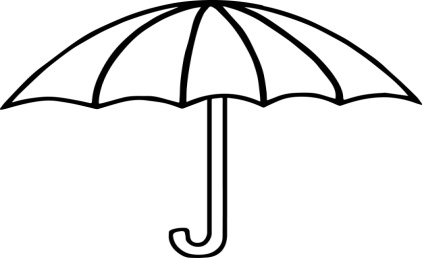 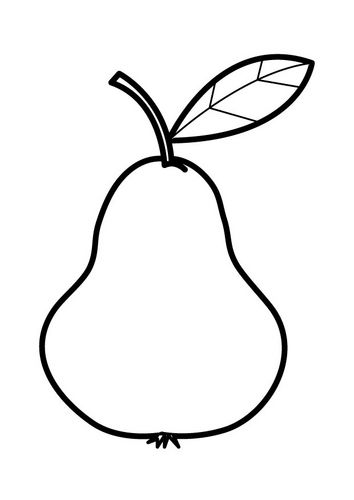 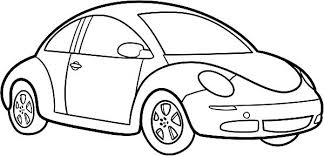 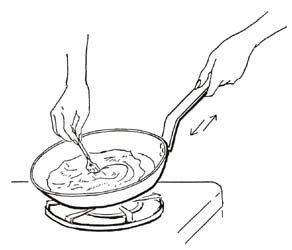 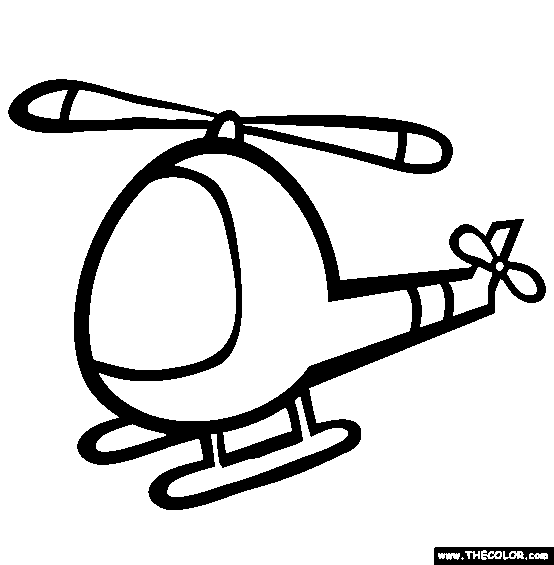 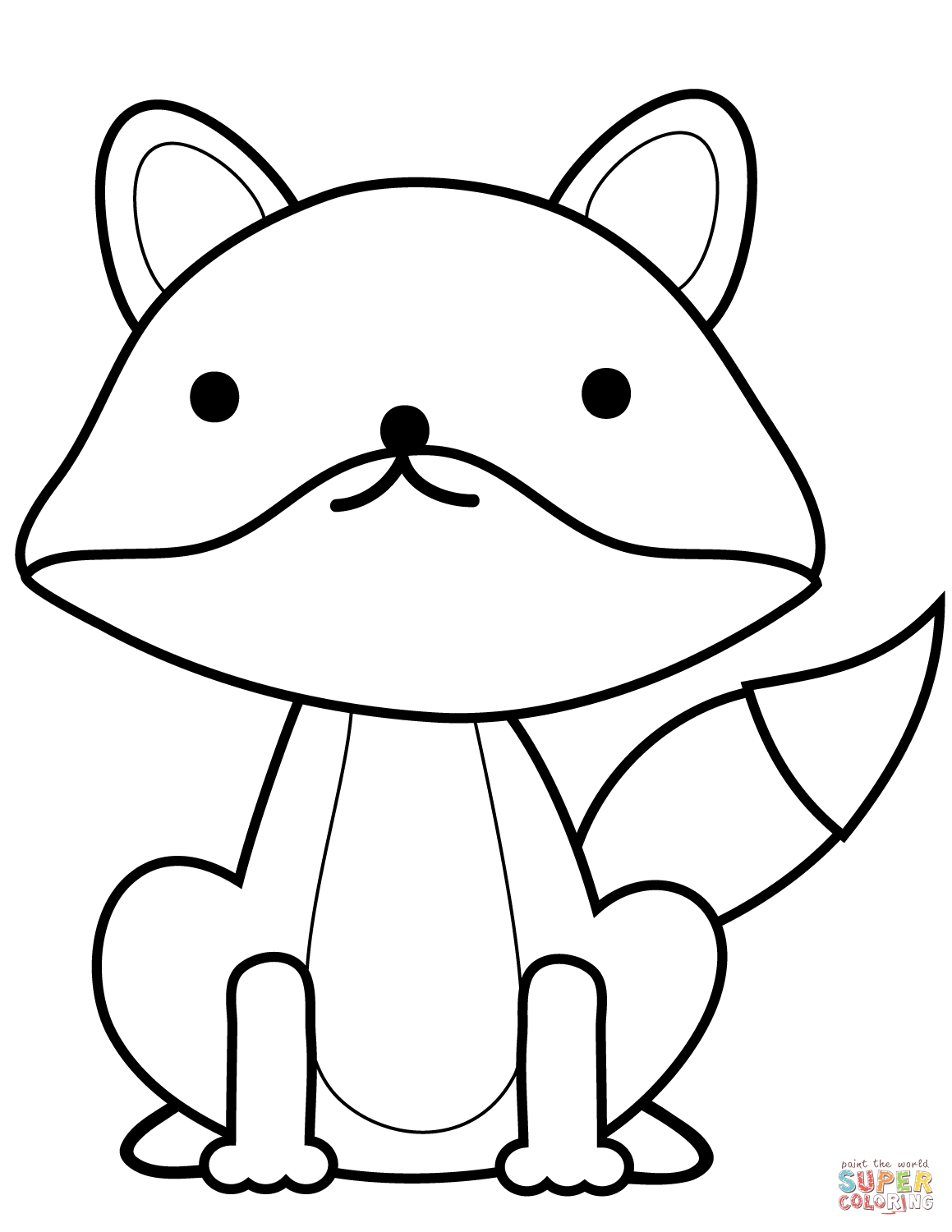 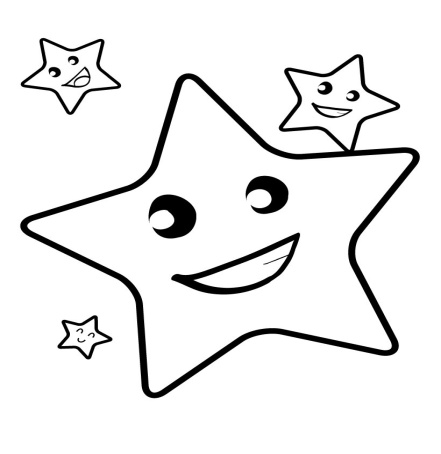 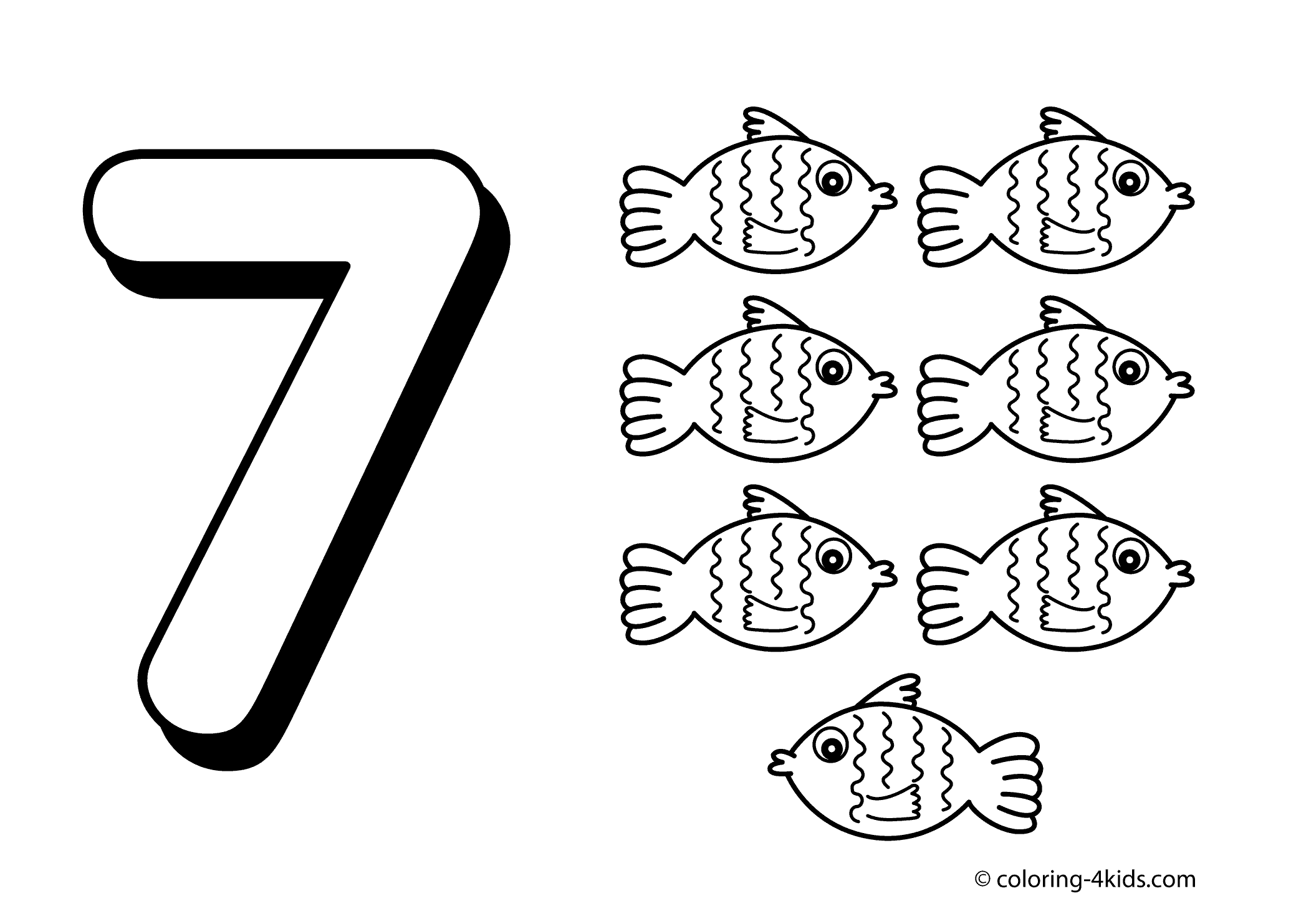 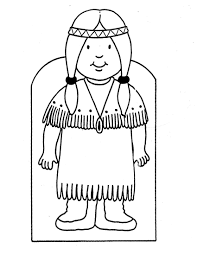 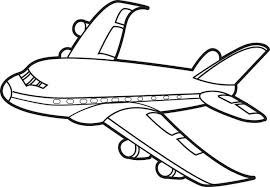 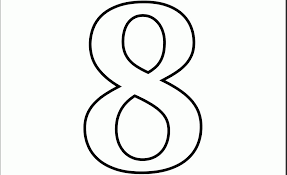 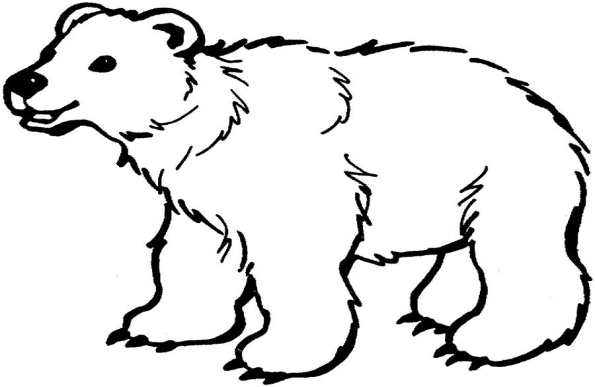 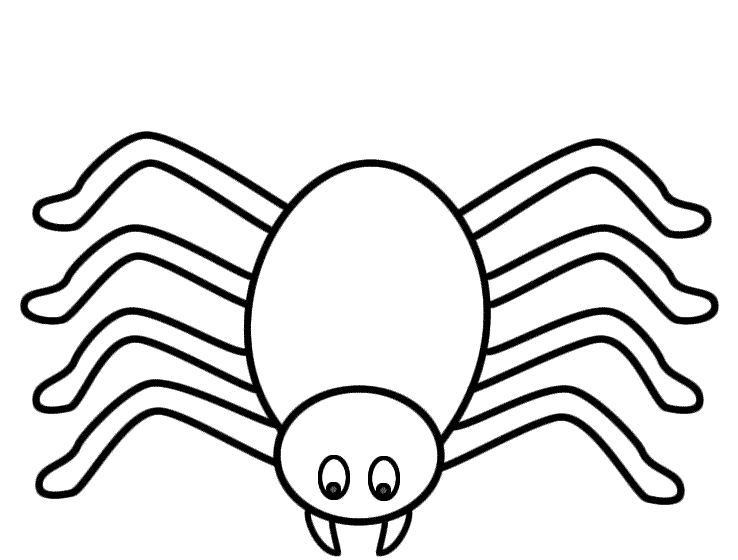 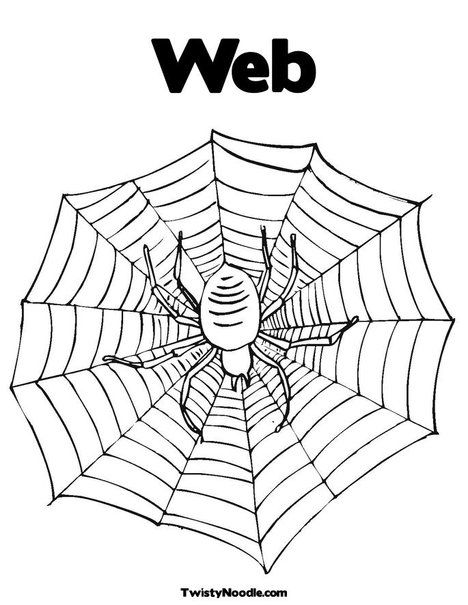 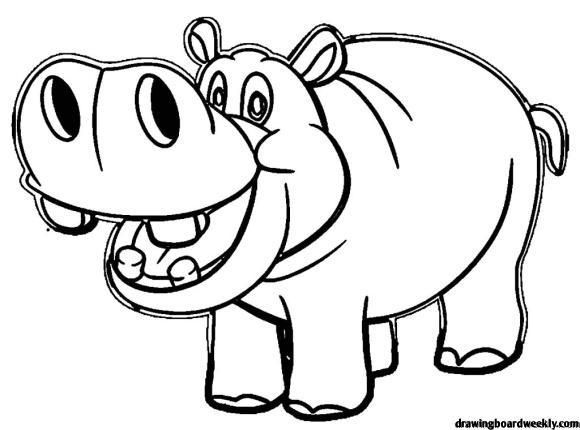 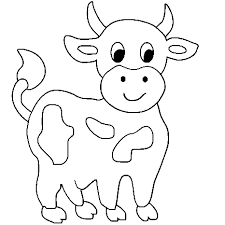 Αα   Εε  Οο   ΙιΑα   Εε   Οο   ΙιΑα   Εε   Οο   ΙιΑα   Εε   Οο   ΙιΑα   Εε   Οο   ΙιΑα   Εε   Οο   ΙιΑα   Εε   Οο   ΙιΑα   Εε   Οο   ΙιΑα   Εε   Οο   Ιι